       REPUBLIQUE TUNISIENNE     Ministère des Finances       R.N.T.A   Avis d’Appel d’offres international N°28/2022pour l’acquisition de 44800 bobines de papier de gainage	La Régie Nationale des Tabacs et des Allumettes (R.N.T.A), domiciliée au Boulevard 15 Octobre –BP 1080 TUNIS-TUNISIE lance à travers le système d’achat public en ligne (TUNEPS) un appel d'offres international pour l'acquisition sur examen d’échantillons et de prix de 44800 bobines de papier de gainage. 	Sont admis à soumissionner au présent appel d’offres, tout fournisseur possédant toutes les garanties requises pour assurer l’exécution du marché dans des bonnes conditions. Le soumissionnaire doit être inscrit sur le système d’achat public en ligne (TUNEPS) et peut télécharger le cahier de charges gratuitement et participer à travers le site www.tuneps.tnS’il n’est pas encore inscrit, le soumissionnaire doit contacter l’unité d’achat public en ligne (TUNEPS) via les coordonnées ci-après :Adresse	:  Bab Assel – Rue Assel 1006 Tunis- Tunisie.Téléphone	:  (216) 70 130 340.Site web	:  www.tuneps.tn  E-mail	           :  tuneps@pm.gov.tn L’envoi des offres (les pièces administratives, Techniques et financières) doit se faire obligatoirement à travers le système d’achat public en ligne (TUNEPS) (www.tuneps.tn ; conformément au guide de procédures établi par la haute instance de la commande publique).L’offre doit contenir les pièces administratives, l’offre technique et l’offre financier, comme indiqué à l’article 6 du cahier des charges.Le dernier délai de réception des offres (pièces administratives, financières et techniques) à travers le système d’achat public en ligne TUNEPS, et les échantillons, est fixé au 01 Février 2023 à 10H00.Les offres parvenant à travers le système d’achats publics en ligne après cette date seront purement et simplement rejetéesLa séance d’ouverture des offres est publique et se tiendra le 01 Février 2023 à 11H00 au siège de la Régie Nationale des Tabacs et des Allumettes (R.N.T.A.), domiciliée au Boulevard 15 Octobre -1080 TUNIS-TUNISIE.Le soumissionnaire doit obligatoirement, et sous peine d’irrecevabilité de son offre, faire parvenir à la R.N.T.A au plus tard à la date limite fixée pour la réception des offres, sous pli fermé portant les mentions suivantes « Caution provisoire Appel d’offres N°28/2022- Papier de gainage  - A ne pas ouvrir » une caution bancaire provisoire selon modèle donné en (ANNEXE N° 4). Ci- joint d’un montant égal à : 20.000,000 DT. Pour les soumissionnaires non-résidents en Tunisie, la caution bancaire provisoire doit être avalisée par une banque de la place et parvenir à la R.N.T.A. au plus tard à la date limite fixée pour la réception des offres, indiquée à l’article 7 ci-dessus, sous pli fermé portant les mentions suivantes « Caution provisoire Appel d’offres International N°28/2022-Papier de gainage- A ne pas ouvrir ».Pour examen, expertises et essais en laboratoire, le soumissionnaire devra faire parvenir au Bureau d’Ordre Central de la R.N.T.A., domiciliée au Boulevard 15 Octobre 1080 TUNIS - TUNISIE, au plus tard à la date limite de réception des offres fixée par l’article 8 du cahier des charges, un échantillon représentatif de son produit composé de 10 bobines.Les candidats, du seul fait de la présentation de leurs soumissions, seront liés par leurs offres pour une période de 120 jours à compter du lendemain de la date limite fixée pour la réception des offres.السيد الرئيس المدير العاملجريدة "LA PRESSE"الموضوع: إعلان عن طلب العروض الدولي عدد 28/2022 المتعلّق باقتناء "Papier de gainage" لفائدة الوكالة الوطنية للتبغ والوقيد.المصاحيب :نص الإعلان باللغة الفرنسية.وبعد ،أتشرف بموافاتكم بنص الإعلان المصاحب قصد نشره بصحيـــــــــــــــفتكم وذلك أيام 29 و 30 و 31 ديسمبر 2022 .فالرجاء، إعطاء الإذن لمصالحكم المختصة بموافاتي ببرنامج النشر في أقرب الآجال مع التّأكيد على إنجاز المطلوب في التاريخ المذكور.                                                                                      والسلامالمــدير العـــام                                                                             عماد عطيّة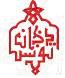 